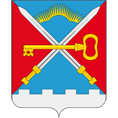 СОВЕТ ДЕПУТАТОВСЕЛЬСКОГО ПОСЕЛЕНИЯ АЛАКУРТТИКАНДАЛАКШСКОГО РАЙОНАЧЕТВЕРТОГО СОЗЫВАРЕШЕНИЕот «16» марта 2021 года                                                                                   № 681Об утверждении пороговых значений среднемесячного совокупного дохода, приходящегося на каждого члена семьи, и стоимости имущества, находящегося в собственности членов семьи, в целях признания граждан малоимущими и предоставления им жилых помещений по договорам социального найма на 2021 годРуководствуясь ст. 14 Жилищного кодекса РФ, Законом Мурманской области от 07.07.2005г. № 646-01-ЗМО «О предоставлении жилых помещений муниципального жилищного фонда по договорам социального найма», в целях предоставления по договорам социального найма жилых помещений муниципального жилищного фонда муниципального образования сельское поселение Алакуртти Кандалакшского района, на основании информации прокуратуры г. Кандалакши от 27.01.2021 № 7-7-2021,на основании открытого голосования Совет депутатов сельское поселение Алакуртти Кандалакшского района РЕШИЛ:1. Утвердить Пороговые значения среднемесячного совокупного дохода, приходящегося на каждого члена семьи, и стоимости имущества, находящегося в собственности членов семьи, в целях признания граждан малоимущими и предоставления им жилых помещений по договорам социального найма на 2021 год согласно приложению.2. Ежегодно осуществлять пересмотр показателей установленных  приложением к настоящему Решению.	3. Граждане не могут быть признаны  малоимущими и поставлены на учет в качестве нуждающихся в предоставлении им жилых помещений по договорам социального найма, если хотя бы одно из значений превышает уставленный размер.4. Опубликовать настоящее решение в информационном бюллетене «Алакуртти – наша земля» и на официальном сайте администрации сельского поселения Алакуртти Кандалакшского района.Глава муниципального образования сельское поселение Алакуртти Кандалакшского района                      А.П. СамаринПриложение к решению Совета депутатовсельского поселения АлакурттиКандалакшского района от 16.03.2021 № 681Пороговые значения среднемесячного совокупного дохода, приходящегося на каждого члена семьи, и стоимости имущества, находящегося в собственности членов семьи, в целях признания граждан малоимущими и предоставления им  жилых помещений по договорам социального наймана 2021 годНаименование показателейНаименование показателейВеличина показателя, руб.1. Пороговое значение среднемесячного совокупного дохода, приходящегося на каждого члена семьи1. Пороговое значение среднемесячного совокупного дохода, приходящегося на каждого члена семьи19 9082.Пороговое значение стоимости имущества, находящегося в собственности членов семьи: 2.Пороговое значение стоимости имущества, находящегося в собственности членов семьи: 2.1. Для одиноко проживающего гражданина363 2702.2. Для семьи, состоящей из 2-х человек726 5402.3. Для семьи, состоящей из 3-х человек1 089 8102.4. Для семьи, состоящей из 4-х человек1 453 0802.5. Для семьи, состоящей из 5-ти человек и более1 816 350